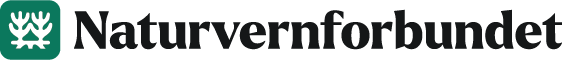 STIFTELSESPROTOKOLL
NATURVERNFORBUNDET I XXTid: 	xxxdag xx. måned 20xx, klokken xx:xx-xx:xxSted: 	Møterom, sted, adresse, tettsted/by/kommuneTil stede på møtet: Sak 1 Valg av møteleder, referent og protokollunderskrivereVedtak: Som møteleder velges XX. Som referent velges YY.Til å signere protokollen fra årsmøtet velges XY og YX. Sak 2 Godkjenning av innkalling og dagsordenÅrsmøteinnkallingen er sendt ut og kommet medlemmene i hende innen senest 14 dager før årsmøte. Årsmøtet er med dette lovlig innkalt etter vedtektene. Dagsorden for møtet ble sendt ut sammen med innkallingen og gjennomgått i starten av møtet. Vedtak: Innkallingen godkjennes. Dagsorden godkjennes. Sak 3 Lokallagets omfangI henhold til vedtektene §9.1 skal et lokallag fortrinnsvis omfatte én kommune. Fylkeslagets styre kan godkjenne at et lokallag omfatter flere kommuner.Vedtak: Lokallaget dekker følgende kommuner: Sak 4 VedtekterAlle lokallagene i Naturvernforbundet er underlagt Naturvernforbundets vedtekter. Laget kan ha egne supplerende vedtekter. Vedtak: Vedtekter for Naturvernforbundet i XX vedtas / Naturvernforbundet i XX følger Naturvernforbundets vedtekter. Sak 5 ØkonomiVedtak: Styret får i oppgave å disponere lagets økonomi i oppstartsåret. Leder og kasserer skal disponere lokallagets bankkonto. Styret får i oppgave å registrere lokallaget i BrønnøysundregistreneSak 6 AktivitetsplanVedtak: I oppstartsåret 20XX skal Naturvernforbundet i XX ha hovedfokus på følgende saker: Sak 7 Valg Følgende ble valgt til styre for 20xx: Leder: Kasserer: Styremedlem: Styremedlem: Styremedlem: Vara: Følgende ble valgt til valgkomité: Leder for komiteen:komitemedlem: Komitemedlem:Følgende ble valgt til revisor:Navn NavnesenFølgende ble valgt til lokallagets utsending til fylkesårsmøtet: XX, XY, YY, YX, YZ Møte ble hevet klokken xx:xxSted, dd. måned 20xx